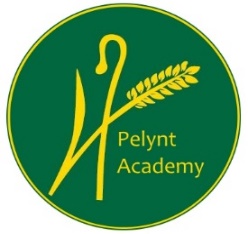 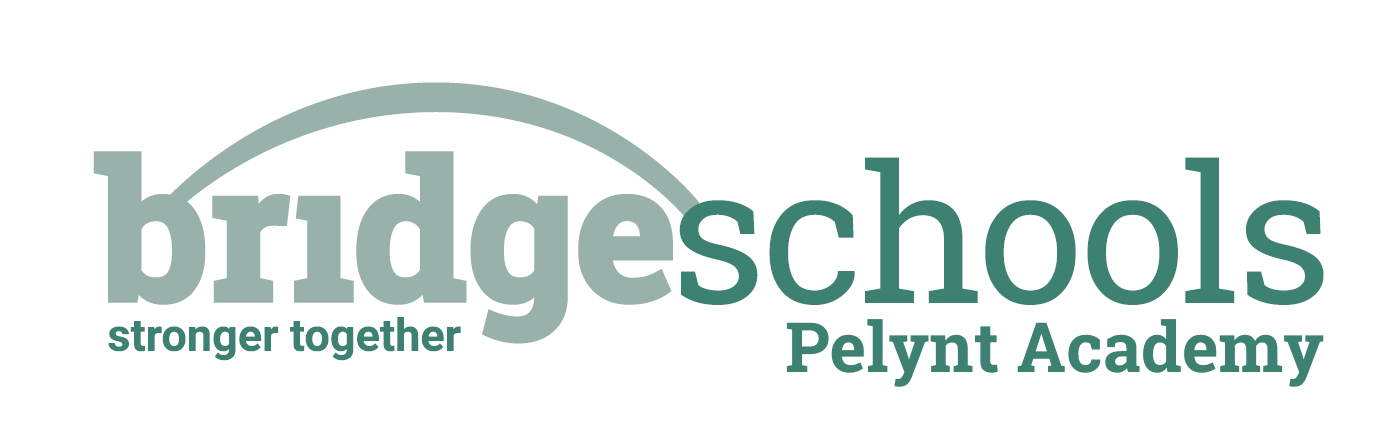 Class 1 Daily Home Learning  WEDNESDAY 13th JANUARY 2021RECEPTIONRECEPTIONPHONICS:https://www.youtube.com/watch?v=mmAQWVtgkaE        Lesson 6 – review and practise blendingMATHS LESSON:https://whiterosemaths.com/homelearning/early-years/alive-in-5-week-2/Alive in Five! Week 2, session 3.  Composition of numbers to 5 (3 groups) Keep practicing your number writing throughout the lesson.MATHS ACTIVITY:https://wrm-13b48.kxcdn.com/wp-content/uploads/2020/12/PDF-Alive-in-5-Week-2-Session-3.pdf    Choose either the drawing activity or you could find 5 toys and rearrange them in three different places at home. Don’t forget to take a picture if you do!ALSO:Remember to choose from the daily exercise menu, practice writing your name and choose an activity from the ‘The Day the Crayons Quit’ grid.YEAR 1YEAR 1PHONICS:https://www.youtube.com/watch?v=6_33f0rHkFg Lesson 32: oy, boyMATHS LESSON:https://whiterosemaths.com/homelearning/year-1/week-9-number-addition-subtraction/     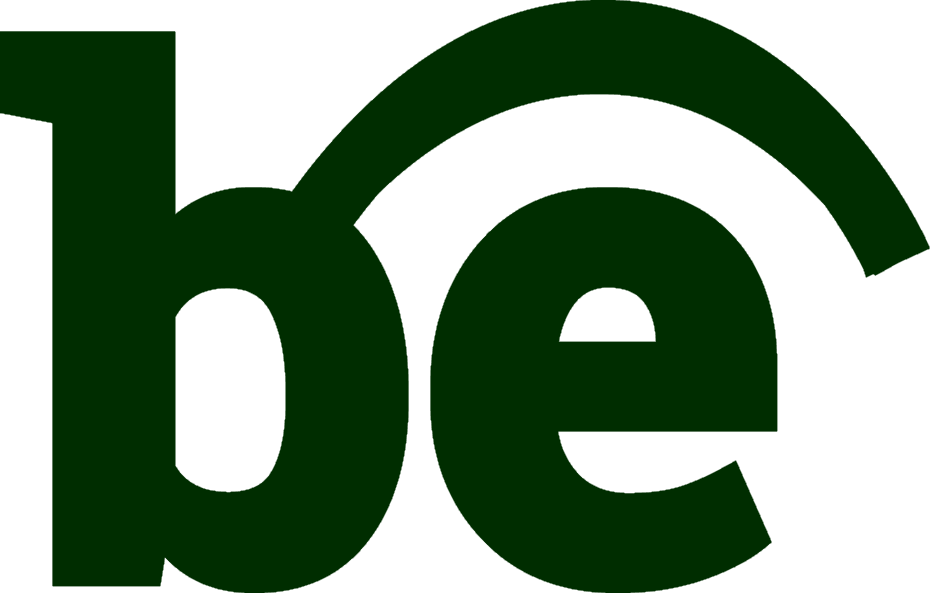 Subtraction – finding the difference (first lesson).MATHS ACTIVITY:You choose: See the attached sheet or instead use real food or items which you have at home. Who has more/fewer? You or a family member? What is the difference? Draw tens frames to help you.SPELLINGS FOR THIS WEEK:the, do, to, today, ofPlease use the attached spelling challenge to practice and ask an adult to test you at the end of the week.ALSO:Remember to choose from the daily exercise menu and choose an activity from the ‘The Day the Crayons Quit’ grid (choose a variety of activities across the week. Some may take longer than one day).